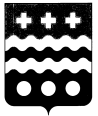 ДУМА МОЛОКОВСКОГО МУНИЦИПАЛЬНОГО ОКРУГА
ТВЕРСКОЙ ОБЛАСТИРЕШЕНИЕО внесении изменений в РешениеСовета депутатов Молоковского сельского поселения от 22.12.2020 года № 173 «О бюджете Молоковского сельского поселения на 2021 год и на плановый период 2022 и 2023 годов»В соответствии со ст.9 Бюджетного кодекса Российской Федерации, ст. 52 Федерального закона от 06.10.2003 г. №131-ФЗ «Об общих принципах организации местного самоуправления в Российской Федерации», Уставом муниципального образования Молоковское сельское поселение Молоковского района Тверской области, Дума Молоковского муниципального округа РЕШИЛА:Статья 1. Внести следующие изменения в решение Совета депутатов Молоковского сельского поселения от 22.12.2020 года № 173 «О бюджете Молоковского сельского поселения на 2021 год и на плановый период 2022 и 2023 годов»:Пункт 1 статьи 1 изложить в следующей редакции: «1. Утвердить основные характеристики бюджета Молоковского сельского поселения на 2021 год:1) общий объем доходов бюджета Молоковского сельского поселения в сумме 4 475,8 тыс. руб. 2) общий объем расходов бюджета Молоковского сельского поселения в сумме 5 359,5 тыс. руб. 3) дефицит бюджета Молоковского сельского поселения в размере равном 883,7 тыс. руб.2. Приложение № 7 к Решению Совета депутатов Молоковского сельского поселения «Распределение бюджетных ассигнований местного бюджета по разделам и подразделам классификации расходов бюджета на 2021 год и на плановый период 2022 и 2023 годов» изложить в новой редакции согласно приложению № 1 к настоящему Решению.3. Приложение № 8 к Решению Совета депутатов Молоковского сельского поселения «Ведомственная структура расходов местного бюджета по главным распорядителям бюджетных средств, разделам, подразделам, целевым статьям, муниципальным программам и непрограммным направлениям деятельности), группам (группам и подгруппам) видов расходов классификации расходов бюджетов на 2021 год и на плановый период 2022 и 2023годов» изложить в новой редакции согласно приложению № 2 к настоящему Решению.4. Приложение № 9 к Решению Совета депутатов Молоковского сельского поселения «Распределение бюджетных ассигнований местного бюджета по разделам, подразделам, целевым статьям (муниципальным программам и непрограммным направлениям деятельности), группам (группам и подгруппам) видов расходов классификации расходов бюджетов на 2021год и на плановый период 2022и 2023 годов» изложить в новой редакции согласно приложению № 3 к настоящему Решению.5. Приложение №10 к Решению Совета депутатов Молоковского сельского поселения «Распределение бюджетных ассигнований по целевым статьям (муниципальным программам Тверской области и непрограммным направлениям деятельности), группам (группам и подгруппам) видов расходов классификации расходов бюджетов на 2021 год и на плановый период 2022 и 2023 годов» изложить в новой редакции согласно приложению № 4 к настоящему Решению.Статья 2. Настоящее решение вступает в силу со дня подписания и подлежит немедленному обнародованию.Глава Молоковского муниципального округа                             А.П. Ефименко   Председатель  ДумыМолоковского муниципального округа                                            Л.А. Бойцова 20.12.2021                       № 51    пгт МолоковоПриложение № 1
                                                                                     к Решению от 20.12.2021 г. № 51          
«О внесении изменений в решение Совета
депутатов Молоковского сельского поселения 
от 22.12.2020. № 173 «О бюджете Молоковского сельского 
поселения на 2021 год и на плановый период 2022 и 2023 годов» 
Приложение № 1
                                                                                     к Решению от 20.12.2021 г. № 51          
«О внесении изменений в решение Совета
депутатов Молоковского сельского поселения 
от 22.12.2020. № 173 «О бюджете Молоковского сельского 
поселения на 2021 год и на плановый период 2022 и 2023 годов» 
Приложение № 1
                                                                                     к Решению от 20.12.2021 г. № 51          
«О внесении изменений в решение Совета
депутатов Молоковского сельского поселения 
от 22.12.2020. № 173 «О бюджете Молоковского сельского 
поселения на 2021 год и на плановый период 2022 и 2023 годов» 
Приложение № 1
                                                                                     к Решению от 20.12.2021 г. № 51          
«О внесении изменений в решение Совета
депутатов Молоковского сельского поселения 
от 22.12.2020. № 173 «О бюджете Молоковского сельского 
поселения на 2021 год и на плановый период 2022 и 2023 годов» 
Приложение № 1
                                                                                     к Решению от 20.12.2021 г. № 51          
«О внесении изменений в решение Совета
депутатов Молоковского сельского поселения 
от 22.12.2020. № 173 «О бюджете Молоковского сельского 
поселения на 2021 год и на плановый период 2022 и 2023 годов» 
Приложение № 7
                                                                                     к Решению от 22.12.2020 г. № 173
«О бюджете Молоковского сельского поселения на 
2021 год и на плановый период 2022 и 2023 годов» Приложение № 7
                                                                                     к Решению от 22.12.2020 г. № 173
«О бюджете Молоковского сельского поселения на 
2021 год и на плановый период 2022 и 2023 годов» Приложение № 7
                                                                                     к Решению от 22.12.2020 г. № 173
«О бюджете Молоковского сельского поселения на 
2021 год и на плановый период 2022 и 2023 годов» Приложение № 7
                                                                                     к Решению от 22.12.2020 г. № 173
«О бюджете Молоковского сельского поселения на 
2021 год и на плановый период 2022 и 2023 годов» Приложение № 7
                                                                                     к Решению от 22.12.2020 г. № 173
«О бюджете Молоковского сельского поселения на 
2021 год и на плановый период 2022 и 2023 годов» Распределение бюджетных ассигнований местного бюджета по разделам и подразделам классификации расходов бюджета на 2021 год и на плановый период 2022 и 2023 годовРаспределение бюджетных ассигнований местного бюджета по разделам и подразделам классификации расходов бюджета на 2021 год и на плановый период 2022 и 2023 годовРаспределение бюджетных ассигнований местного бюджета по разделам и подразделам классификации расходов бюджета на 2021 год и на плановый период 2022 и 2023 годовРаспределение бюджетных ассигнований местного бюджета по разделам и подразделам классификации расходов бюджета на 2021 год и на плановый период 2022 и 2023 годовРаспределение бюджетных ассигнований местного бюджета по разделам и подразделам классификации расходов бюджета на 2021 год и на плановый период 2022 и 2023 годовРПНаименованиеСумма, тыс. руб.Сумма, тыс. руб.Сумма, тыс. руб.РПНаименование2021                           годплановый периодплановый периодРПНаименование2021                           год2022 год2023 год25678ВСЕГО5 359,54 053,34 058,70100ОБЩЕГОСУДАРСТВЕННЫЕ ВОПРОСЫ1 797,41 750,81 748,90102Функционирование высшего должностного лица субъекта РФ и муниципального образования681,4638,3638,30104Функционирование Правительства Российской Федерации, высших исполнительных органов государственной власти субъектов Российской Федерации, местных администраций1 110,01 106,51 104,60111Резервные фонды3,03,03,00113Другие общегосударственные вопросы3,03,03,00200НАЦИОНАЛЬНАЯ ОБОРОНА88,689,593,10203Мобилизационная и вневойсковая подготовка88,689,593,10300НАЦИОНАЛЬНАЯ БЕЗОПАСНОСТЬ И ПРАВООХРАНИТЕЛЬНАЯ ДЕЯТЕЛЬНОСТЬ6,85,05,00309Защита населения и территории от чрезвычайных ситуаций природного и техногенного характера, гражданская оборона1,01,01,00310Обеспечение пожарной безопасности5,84,04,00400НАЦИОНАЛЬНАЯ ЭКОНОМИКА2 669,51 903,92 050,60409Дорожное хозяйство (дорожные фонды)2 669,51 903,92 050,60500ЖИЛИЩНО-КОММУНАЛЬНОЕ ХОЗЯЙСТВО787,2294,1151,10501Жилищное хозяйство0,043,343,30502Коммунальное хозяйство770,6232,489,40503Благоустройство16,618,418,41000СОЦИАЛЬНАЯ ПОЛИТИКА10,010,010,01003Социальное обеспечение населения10,010,010,0Приложение № 2
                                                                                     к Решению от 20.12.2021 г.№ 51
«О внесении изменений в решение Совета
депутатов Молоковского сельского поселения 
от 22.12.2020. № 173 «О бюджете Молоковского сельского 
поселения на 2021 год и на плановый период 2022 и 2023 годов»Приложение № 2
                                                                                     к Решению от 20.12.2021 г.№ 51
«О внесении изменений в решение Совета
депутатов Молоковского сельского поселения 
от 22.12.2020. № 173 «О бюджете Молоковского сельского 
поселения на 2021 год и на плановый период 2022 и 2023 годов»Приложение № 2
                                                                                     к Решению от 20.12.2021 г.№ 51
«О внесении изменений в решение Совета
депутатов Молоковского сельского поселения 
от 22.12.2020. № 173 «О бюджете Молоковского сельского 
поселения на 2021 год и на плановый период 2022 и 2023 годов»Приложение № 2
                                                                                     к Решению от 20.12.2021 г.№ 51
«О внесении изменений в решение Совета
депутатов Молоковского сельского поселения 
от 22.12.2020. № 173 «О бюджете Молоковского сельского 
поселения на 2021 год и на плановый период 2022 и 2023 годов»Приложение № 2
                                                                                     к Решению от 20.12.2021 г.№ 51
«О внесении изменений в решение Совета
депутатов Молоковского сельского поселения 
от 22.12.2020. № 173 «О бюджете Молоковского сельского 
поселения на 2021 год и на плановый период 2022 и 2023 годов»Приложение № 2
                                                                                     к Решению от 20.12.2021 г.№ 51
«О внесении изменений в решение Совета
депутатов Молоковского сельского поселения 
от 22.12.2020. № 173 «О бюджете Молоковского сельского 
поселения на 2021 год и на плановый период 2022 и 2023 годов»Приложение № 2
                                                                                     к Решению от 20.12.2021 г.№ 51
«О внесении изменений в решение Совета
депутатов Молоковского сельского поселения 
от 22.12.2020. № 173 «О бюджете Молоковского сельского 
поселения на 2021 год и на плановый период 2022 и 2023 годов»Приложение № 2
                                                                                     к Решению от 20.12.2021 г.№ 51
«О внесении изменений в решение Совета
депутатов Молоковского сельского поселения 
от 22.12.2020. № 173 «О бюджете Молоковского сельского 
поселения на 2021 год и на плановый период 2022 и 2023 годов»Приложение № 8
к Решению от 22.12.2020г. № 173
«О бюджете Молоковского сельского поселения 
на 2021 год и на плановый период 2022 и 2023 годов»   
                                                                                     Приложение № 8
к Решению от 22.12.2020г. № 173
«О бюджете Молоковского сельского поселения 
на 2021 год и на плановый период 2022 и 2023 годов»   
                                                                                     Приложение № 8
к Решению от 22.12.2020г. № 173
«О бюджете Молоковского сельского поселения 
на 2021 год и на плановый период 2022 и 2023 годов»   
                                                                                     Приложение № 8
к Решению от 22.12.2020г. № 173
«О бюджете Молоковского сельского поселения 
на 2021 год и на плановый период 2022 и 2023 годов»   
                                                                                     Приложение № 8
к Решению от 22.12.2020г. № 173
«О бюджете Молоковского сельского поселения 
на 2021 год и на плановый период 2022 и 2023 годов»   
                                                                                     Приложение № 8
к Решению от 22.12.2020г. № 173
«О бюджете Молоковского сельского поселения 
на 2021 год и на плановый период 2022 и 2023 годов»   
                                                                                     Приложение № 8
к Решению от 22.12.2020г. № 173
«О бюджете Молоковского сельского поселения 
на 2021 год и на плановый период 2022 и 2023 годов»   
                                                                                     Приложение № 8
к Решению от 22.12.2020г. № 173
«О бюджете Молоковского сельского поселения 
на 2021 год и на плановый период 2022 и 2023 годов»   
                                                                                     Ведомственная структура расходов местного бюджета по главным распорядителям бюджетных средств, разделам, подразделам, целевым статьям (муниципальным программам и непрограммным направлениям деятельности), группам (группам и подгруппам) видов расходов классификации расходов бюджетов на 2021 год и на плановый период 2022 и 2023 годовВедомственная структура расходов местного бюджета по главным распорядителям бюджетных средств, разделам, подразделам, целевым статьям (муниципальным программам и непрограммным направлениям деятельности), группам (группам и подгруппам) видов расходов классификации расходов бюджетов на 2021 год и на плановый период 2022 и 2023 годовВедомственная структура расходов местного бюджета по главным распорядителям бюджетных средств, разделам, подразделам, целевым статьям (муниципальным программам и непрограммным направлениям деятельности), группам (группам и подгруппам) видов расходов классификации расходов бюджетов на 2021 год и на плановый период 2022 и 2023 годовВедомственная структура расходов местного бюджета по главным распорядителям бюджетных средств, разделам, подразделам, целевым статьям (муниципальным программам и непрограммным направлениям деятельности), группам (группам и подгруппам) видов расходов классификации расходов бюджетов на 2021 год и на плановый период 2022 и 2023 годовВедомственная структура расходов местного бюджета по главным распорядителям бюджетных средств, разделам, подразделам, целевым статьям (муниципальным программам и непрограммным направлениям деятельности), группам (группам и подгруппам) видов расходов классификации расходов бюджетов на 2021 год и на плановый период 2022 и 2023 годовВедомственная структура расходов местного бюджета по главным распорядителям бюджетных средств, разделам, подразделам, целевым статьям (муниципальным программам и непрограммным направлениям деятельности), группам (группам и подгруппам) видов расходов классификации расходов бюджетов на 2021 год и на плановый период 2022 и 2023 годовВедомственная структура расходов местного бюджета по главным распорядителям бюджетных средств, разделам, подразделам, целевым статьям (муниципальным программам и непрограммным направлениям деятельности), группам (группам и подгруппам) видов расходов классификации расходов бюджетов на 2021 год и на плановый период 2022 и 2023 годовВедомственная структура расходов местного бюджета по главным распорядителям бюджетных средств, разделам, подразделам, целевым статьям (муниципальным программам и непрограммным направлениям деятельности), группам (группам и подгруппам) видов расходов классификации расходов бюджетов на 2021 год и на плановый период 2022 и 2023 годовПППРПКЦСРКВРНаименованиеСумма, тыс. руб.Сумма, тыс. руб.Сумма, тыс. руб.ПППРПКЦСРКВРНаименование2021                           годплановый периодплановый периодПППРПКЦСРКВРНаименование2021                           год2022 год2023 год12345678703АДМИНИСТРАЦИЯ ПОСЕЛЕНИЯ5 359,54 053,34 058,77030100ОБЩЕГОСУДАРСТВЕННЫЕ ВОПРОСЫ1 797,41 750,81 748,97030102Функционирование высшего должностного лица субъекта РФ и муниципального образования681,4638,3638,370301029900000000Расходы, не включенные в муниципальные программы681,4638,3638,370301029930040000Глава муниципального образования681,4638,3638,370301029930040000100Расходы на выплаты персоналу в целях обеспечения выполнения функций государственными (муниципальными) органами, казенными учреждениями, органами управления государственными внебюджетными фондами681,4638,3638,37030104Функционирование Правительства Российской Федерации, высших исполнительных органов государственной власти субъектов Российской Федерации, местных администраций1 110,01 106,51 104,670301049900000000Расходы, не включенные в муниципальные программы1 110,01 106,51 104,670301049930040010Центральный аппарат1 110,01 106,51 104,670301049930040010100Расходы на выплаты персоналу в целях обеспечения выполнения функций государственными (муниципальными) органами, казенными учреждениями, органами управления государственными внебюджетными фондами816,31004,11004,170301049930040010200Закупка товаров, работ и услуг для государственных (муниципальных) нужд284,2102,4100,570301049930040010800Иные бюджетные ассигнования9,50,00,07030111Резервные фонды3,03,03,070301119900000000Расходы, не включенные в муниципальные программы3,03,03,070301119920040170Резервный фонд администрации поселения3,03,03,070301119920040170800Иные бюджетные ассигнования3,03,03,07030113Другие общегосударственные вопросы3,03,03,070301139900000000Расходы, не включенные в муниципальные программы3,03,03,070301139930010540Субвенции на финансовое обеспечение реализации государственных полномочий Тверской области по созданию административных комиссий и определению перечня должностных лиц, уполномоченных составлять протоколы об административных нарушениях0,20,20,270301139930010540200Закупка товаров, работ и услуг для государственных (муниципальных) нужд0,20,20,270301139930040240Членские взносы поселений в Ассоциацию муниципальных образований Тверской области2,82,82,870301139930040240800Иные бюджетные ассигнования2,82,82,87030200НАЦИОНАЛЬНАЯ ОБОРОНА88,689,593,17030203Мобилизационная и вневойсковая подготовка88,689,593,170302039900000000Расходы, не включенные в муниципальные программы88,689,593,170302039930051180Субвенции на осуществление первичного воинского учета на территориях, где отсутствуют военные комиссариаты88,689,593,170302039930051180100Расходы на выплаты персоналу в целях обеспечения выполнения функций государственными (муниципальными) органами, казенными учреждениями, органами управления государственными внебюджетными фондами77,577,577,570302039930051180200Закупка товаров, работ и услуг для государственных (муниципальных) нужд11,112,015,67030300НАЦИОНАЛЬНАЯ БЕЗОПАСНОСТЬ И ПРАВООХРАНИТЕЛЬНАЯ ДЕЯТЕЛЬНОСТЬ6,85,05,07030309Защита населения и территории от чрезвычайных ситуаций природного и техногенного характера, гражданская оборона1,01,01,070303099900000000Расходы, не включенные в муниципальные программы1,01,01,070303099930040080Предупреждения и ликвидация последствий чрезвычайных ситуаций и стихийных бедствий природного и техногенного характера1,01,01,070303099930040080200Закупка товаров, работ и услуг для государственных (муниципальных) нужд1,01,01,07030310Обеспечение пожарной безопасности5,84,04,070303109900000000Расходы, не включенные в муниципальные программы5,84,04,070303109930040140Обеспечение пожарной безопасности5,84,04,070303109930040140200Закупка товаров, работ и услуг для государственных (муниципальных) нужд5,84,04,07030400НАЦИОНАЛЬНАЯ ЭКОНОМИКА2 669,51 903,92 050,67030409Дорожное хозяйство (дорожные фонды)2 669,51 903,92 050,670304099900000000Расходы, не включенные в муниципальные программы2 669,51 903,92 050,670304099930040100Содержание автомобильных дорог2 669,51 903,92 050,670304099930040100200Закупка товаров, работ и услуг для государственных (муниципальных) нужд2 669,51 903,92 050,67030500ЖИЛИЩНО-КОММУНАЛЬНОЕ ХОЗЯЙСТВО787,2294,1151,17030501Жилищное хозяйство0,043,343,370305019900000000Расходы, не включенные в муниципальные программы 0,043,343,370305019930040130Капитальный ремонт государственного жилищного фонда субъектов РФ и муниципального жилищного фонда0,043,343,370305019930040130200Закупка товаров, работ и услуг для государственных (муниципальных) нужд0,043,343,37030502Коммунальное хозяйство770,6232,489,470305029900000000Расходы, не включенные в муниципальные программы 770,6232,489,470305029930040030Содержание муниципального имущества417,2232,489,470305029930040030200Закупка товаров, работ и услуг для государственных (муниципальных) нужд417,2232,489,470305029930040040Мероприятия в области коммунального хозяйства118,10,00,070305029930040040200Закупка товаров, работ и услуг для государственных (муниципальных) нужд101,60,00,070305029930040040800Иные бюджетные ассигнования16,50,00,070305029930040230Платежи по исполнительным документам20,00,00,070305029930040230800Уплата иных платежей20,00,00,070305029930140040Ремонт водопроводной сети поселений за счет иного МБТ205,00,00,070305029930140040200Закупка товаров, работ и услуг для государственных (муниципальных) нужд205,00,00,0703050299301S0040Ремонт водопроводной сети за счёт средств местного бюджета10,30,00,0703050299301S0040200Закупка товаров, работ и услуг для государственных (муниципальных) нужд10,30,00,07030503Благоустройство16,618,418,470305039900000000Расходы, не включенные в муниципальные программы 16,618,418,470305039930040110Организация и содержание мест захоронений10,22,02,070305039930040110200Закупка товаров, работ и услуг для государственных (муниципальных) нужд10,22,02,070305039930040120Развитие и благоустройство6,416,416,470305039930040120200Закупка товаров, работ и услуг для государственных (муниципальных) нужд6,416,416,47031000СОЦИАЛЬНАЯ ПОЛИТИКА10,010,010,07031003Социальное обеспечение населения10,010,010,070310039900000000Расходы, не включенные в муниципальные программы 10,010,010,070310039930040060Выплата социального пособия на погребение и возмещение расходов по гарантированному перечню услуг по погребению за счет бюджетов субъектов РФ и местных бюджетов10,010,010,070310039930040060300Социальное обеспечение и иные выплаты населению10,010,010,0Приложение № 3 
                                                                                     к Решению от 20.12.2021 г. № 51
«О внесении изменений в решение Совета
депутатов Молоковского сельского поселения 
от 22.12.2020. № 173 «О бюджете Молоковского сельского 
поселения на 2021 год и на плановый период 2022 и 2023 годов»Приложение № 3 
                                                                                     к Решению от 20.12.2021 г. № 51
«О внесении изменений в решение Совета
депутатов Молоковского сельского поселения 
от 22.12.2020. № 173 «О бюджете Молоковского сельского 
поселения на 2021 год и на плановый период 2022 и 2023 годов»Приложение № 3 
                                                                                     к Решению от 20.12.2021 г. № 51
«О внесении изменений в решение Совета
депутатов Молоковского сельского поселения 
от 22.12.2020. № 173 «О бюджете Молоковского сельского 
поселения на 2021 год и на плановый период 2022 и 2023 годов»Приложение № 3 
                                                                                     к Решению от 20.12.2021 г. № 51
«О внесении изменений в решение Совета
депутатов Молоковского сельского поселения 
от 22.12.2020. № 173 «О бюджете Молоковского сельского 
поселения на 2021 год и на плановый период 2022 и 2023 годов»Приложение № 3 
                                                                                     к Решению от 20.12.2021 г. № 51
«О внесении изменений в решение Совета
депутатов Молоковского сельского поселения 
от 22.12.2020. № 173 «О бюджете Молоковского сельского 
поселения на 2021 год и на плановый период 2022 и 2023 годов»Приложение № 3 
                                                                                     к Решению от 20.12.2021 г. № 51
«О внесении изменений в решение Совета
депутатов Молоковского сельского поселения 
от 22.12.2020. № 173 «О бюджете Молоковского сельского 
поселения на 2021 год и на плановый период 2022 и 2023 годов»Приложение № 3 
                                                                                     к Решению от 20.12.2021 г. № 51
«О внесении изменений в решение Совета
депутатов Молоковского сельского поселения 
от 22.12.2020. № 173 «О бюджете Молоковского сельского 
поселения на 2021 год и на плановый период 2022 и 2023 годов»Приложение № 9
к Решению от 22.12.2020г. № 173
«О бюджете Молоковского сельского поселения 
на 2021 год и на плановый период 2022 и 2023 годов»   
                                                                                    Приложение № 9
к Решению от 22.12.2020г. № 173
«О бюджете Молоковского сельского поселения 
на 2021 год и на плановый период 2022 и 2023 годов»   
                                                                                    Приложение № 9
к Решению от 22.12.2020г. № 173
«О бюджете Молоковского сельского поселения 
на 2021 год и на плановый период 2022 и 2023 годов»   
                                                                                    Приложение № 9
к Решению от 22.12.2020г. № 173
«О бюджете Молоковского сельского поселения 
на 2021 год и на плановый период 2022 и 2023 годов»   
                                                                                    Приложение № 9
к Решению от 22.12.2020г. № 173
«О бюджете Молоковского сельского поселения 
на 2021 год и на плановый период 2022 и 2023 годов»   
                                                                                    Приложение № 9
к Решению от 22.12.2020г. № 173
«О бюджете Молоковского сельского поселения 
на 2021 год и на плановый период 2022 и 2023 годов»   
                                                                                    Приложение № 9
к Решению от 22.12.2020г. № 173
«О бюджете Молоковского сельского поселения 
на 2021 год и на плановый период 2022 и 2023 годов»   
                                                                                    Распределение бюджетных ассигнований местного бюджета по разделам, подразделам, целевым статьям (муниципальным программам и непрограммным направлениям деятельности), группам (группам и подгруппам) видов расходов классификации расходов бюджетов на 2021 на плановый период 2022 и 2023 годовРаспределение бюджетных ассигнований местного бюджета по разделам, подразделам, целевым статьям (муниципальным программам и непрограммным направлениям деятельности), группам (группам и подгруппам) видов расходов классификации расходов бюджетов на 2021 на плановый период 2022 и 2023 годовРаспределение бюджетных ассигнований местного бюджета по разделам, подразделам, целевым статьям (муниципальным программам и непрограммным направлениям деятельности), группам (группам и подгруппам) видов расходов классификации расходов бюджетов на 2021 на плановый период 2022 и 2023 годовРаспределение бюджетных ассигнований местного бюджета по разделам, подразделам, целевым статьям (муниципальным программам и непрограммным направлениям деятельности), группам (группам и подгруппам) видов расходов классификации расходов бюджетов на 2021 на плановый период 2022 и 2023 годовРаспределение бюджетных ассигнований местного бюджета по разделам, подразделам, целевым статьям (муниципальным программам и непрограммным направлениям деятельности), группам (группам и подгруппам) видов расходов классификации расходов бюджетов на 2021 на плановый период 2022 и 2023 годовРаспределение бюджетных ассигнований местного бюджета по разделам, подразделам, целевым статьям (муниципальным программам и непрограммным направлениям деятельности), группам (группам и подгруппам) видов расходов классификации расходов бюджетов на 2021 на плановый период 2022 и 2023 годовРаспределение бюджетных ассигнований местного бюджета по разделам, подразделам, целевым статьям (муниципальным программам и непрограммным направлениям деятельности), группам (группам и подгруппам) видов расходов классификации расходов бюджетов на 2021 на плановый период 2022 и 2023 годовРПКЦСРКВРНаименованиеСумма, тыс. руб.Сумма, тыс. руб.Сумма, тыс. руб.РПКЦСРКВРНаименование2021                           годплановый периодплановый периодРПКЦСРКВРНаименование2021                           год2022 год2023 год2345678АДМИНИСТРАЦИЯ ПОСЕЛЕНИЯ5 359,54 053,34 058,70100ОБЩЕГОСУДАРСТВЕННЫЕ ВОПРОСЫ1 797,41 750,81 748,90102Функционирование высшего должностного лица субъекта РФ и муниципального образования681,4638,3638,301029900000000Расходы, не включенные в муниципальные программы681,4638,3638,301029930040000Глава муниципального образования681,4638,3638,301029930040000100Расходы на выплаты персоналу в целях обеспечения выполнения функций государственными (муниципальными) органами, казенными учреждениями, органами управления государственными внебюджетными фондами681,4638,3638,30104Функционирование Правительства Российской Федерации, высших исполнительных органов государственной власти субъектов Российской Федерации, местных администраций1 110,01 106,51 104,601049900000000Расходы, не включенные в муниципальные программы1 110,01 106,51 104,601049930040010Центральный аппарат1 110,01 106,51 104,601049930040010100Расходы на выплаты персоналу в целях обеспечения выполнения функций государственными (муниципальными) органами, казенными учреждениями, органами управления государственными внебюджетными фондами816,31004,11004,101049930040010200Закупка товаров, работ и услуг для государственных (муниципальных) нужд284,2102,4100,501049930040010800Иные бюджетные ассигнования9,50,00,00111Резервные фонды3,03,03,001119900000000Расходы, не включенные в муниципальные программы3,03,03,001119920040170Резервный фонд администрации поселения3,03,03,001119920040170800Иные бюджетные ассигнования3,03,03,00113Другие общегосударственные вопросы3,03,03,001139900000000Расходы, не включенные в муниципальные программы3,03,03,001139930010540Субвенции на финансовое обеспечение реализации государственных полномочий Тверской области по созданию административных комиссий и определению перечня должностных лиц, уполномоченных составлять протоколы об административных нарушениях0,20,20,201139930010540200Закупка товаров, работ и услуг для государственных (муниципальных) нужд0,20,20,201139930040240Членские взносы поселений в Ассоциацию муниципальных образований Тверской области2,82,82,801139930040240800Иные бюджетные ассигнования2,82,82,80200НАЦИОНАЛЬНАЯ ОБОРОНА88,689,593,10203Мобилизационная и вневойсковая подготовка88,689,593,102039900000000Расходы, не включенные в муниципальные программы88,689,593,102039930051180Субвенции на осуществление первичного воинского учета на территориях, где отсутствуют военные комиссариаты88,689,593,102039930051180100Расходы на выплаты персоналу в целях обеспечения выполнения функций государственными (муниципальными) органами, казенными учреждениями, органами управления государственными внебюджетными фондами77,577,577,502039930051180200Закупка товаров, работ и услуг для государственных (муниципальных) нужд11,112,015,60300НАЦИОНАЛЬНАЯ БЕЗОПАСНОСТЬ И ПРАВООХРАНИТЕЛЬНАЯ ДЕЯТЕЛЬНОСТЬ6,85,05,00309Защита населения и территории от чрезвычайных ситуаций природного и техногенного характера, гражданская оборона1,01,01,003099900000000Расходы, не включенные в муниципальные программы1,01,01,003099930040080Предупреждения и ликвидация последствий чрезвычайных ситуаций и стихийных бедствий природного и техногенного характера1,01,01,003099930040080200Закупка товаров, работ и услуг для государственных (муниципальных) нужд1,01,01,00310Обеспечение пожарной безопасности5,84,04,003109900000000Расходы, не включенные в муниципальные программы5,84,04,003109930040140Обеспечение пожарной безопасности5,84,04,003109930040140200Закупка товаров, работ и услуг для государственных (муниципальных) нужд5,84,04,00400НАЦИОНАЛЬНАЯ ЭКОНОМИКА2 669,51 903,92 050,60409Дорожное хозяйство (дорожные фонды)2 669,51 903,92 050,604099900000000Расходы, не включенные в муниципальные программы2 669,51 903,92 050,604099930040100Содержание автомобильных дорог2 669,51 903,92 050,604099930040100200Закупка товаров, работ и услуг для государственных (муниципальных) нужд2 669,51 903,92 050,60500ЖИЛИЩНО-КОММУНАЛЬНОЕ ХОЗЯЙСТВО787,2294,1151,10501Жилищное хозяйство0,043,343,305019900000000Расходы, не включенные в муниципальные программы 0,043,343,305019930040130Капитальный ремонт государственного жилищного фонда субъектов РФ и муниципального жилищного фонда0,043,343,305019930040130200Закупка товаров, работ и услуг для государственных (муниципальных) нужд0,043,343,30502Коммунальное хозяйство770,6232,489,405029900000000Расходы, не включенные в муниципальные программы 770,6232,489,405029930040030Содержание муниципального имущества417,2232,489,405029930040030200Закупка товаров, работ и услуг для государственных (муниципальных) нужд417,2232,489,405029930040040Мероприятия в области коммунального хозяйства118,10,00,005029930040040200Закупка товаров, работ и услуг для государственных (муниципальных) нужд101,60,00,005029930040040800Иные бюджетные ассигнования16,50,00,005029930040230Платежи по исполнительным документам20,00,00,005029930040230800Уплата иных платежей20,00,00,005029930140040Ремонт водопроводной сети поселений за счет иного МБТ205,00,00,005029930140040200Закупка товаров, работ и услуг для государственных (муниципальных) нужд205,00,00,0050299301S0040Ремонт водопроводной сети поселений за счет средств местного бюджета10,30,00,0050299301S0040200Закупка товаров, работ и услуг для государственных (муниципальных) нужд10,30,00,00503Благоустройство16,618,418,405039900000000Расходы, не включенные в муниципальные программы 16,618,418,405039930040110Организация и содержание мест захоронений10,22,02,005039930040110200Закупка товаров, работ и услуг для государственных (муниципальных) нужд10,22,02,005039930040120Развитие и благоустройство6,416,416,405039930040120200Закупка товаров, работ и услуг для государственных (муниципальных) нужд6,416,416,41000СОЦИАЛЬНАЯ ПОЛИТИКА10,010,010,01003Социальное обеспечение населения10,010,010,010039900000000Расходы, не включенные в муниципальные программы 10,010,010,010039930040060Выплата социального пособия на погребение и возмещение расходов по гарантированному перечню услуг по погребению за счет бюджетов субъектов РФ и местных бюджетов10,010,010,010039930040060300Социальное обеспечение и иные выплаты населению10,010,010,0Приложение № 4 
                                                                                     к Решению от 20.12.2021 г. № 51
«О внесении изменений в решение Совета
депутатов Молоковского сельского поселения 
от 22.12.2020. № 173 «О бюджете Молоковского сельского 
поселения на 2021 год и на плановый период 2022 и 2023 годов»Приложение № 4 
                                                                                     к Решению от 20.12.2021 г. № 51
«О внесении изменений в решение Совета
депутатов Молоковского сельского поселения 
от 22.12.2020. № 173 «О бюджете Молоковского сельского 
поселения на 2021 год и на плановый период 2022 и 2023 годов»Приложение № 4 
                                                                                     к Решению от 20.12.2021 г. № 51
«О внесении изменений в решение Совета
депутатов Молоковского сельского поселения 
от 22.12.2020. № 173 «О бюджете Молоковского сельского 
поселения на 2021 год и на плановый период 2022 и 2023 годов»Приложение № 4 
                                                                                     к Решению от 20.12.2021 г. № 51
«О внесении изменений в решение Совета
депутатов Молоковского сельского поселения 
от 22.12.2020. № 173 «О бюджете Молоковского сельского 
поселения на 2021 год и на плановый период 2022 и 2023 годов»Приложение № 4 
                                                                                     к Решению от 20.12.2021 г. № 51
«О внесении изменений в решение Совета
депутатов Молоковского сельского поселения 
от 22.12.2020. № 173 «О бюджете Молоковского сельского 
поселения на 2021 год и на плановый период 2022 и 2023 годов»Приложение № 4 
                                                                                     к Решению от 20.12.2021 г. № 51
«О внесении изменений в решение Совета
депутатов Молоковского сельского поселения 
от 22.12.2020. № 173 «О бюджете Молоковского сельского 
поселения на 2021 год и на плановый период 2022 и 2023 годов»Приложение № 10
к Решению  от 22.12.2020г. № 173 
«О бюджете Молоковского сельского поселения 
на 2021 год и на плановый период 2022 и 2023 годов»   

                                                                                     Приложение № 10
к Решению  от 22.12.2020г. № 173 
«О бюджете Молоковского сельского поселения 
на 2021 год и на плановый период 2022 и 2023 годов»   

                                                                                     Приложение № 10
к Решению  от 22.12.2020г. № 173 
«О бюджете Молоковского сельского поселения 
на 2021 год и на плановый период 2022 и 2023 годов»   

                                                                                     Приложение № 10
к Решению  от 22.12.2020г. № 173 
«О бюджете Молоковского сельского поселения 
на 2021 год и на плановый период 2022 и 2023 годов»   

                                                                                     Приложение № 10
к Решению  от 22.12.2020г. № 173 
«О бюджете Молоковского сельского поселения 
на 2021 год и на плановый период 2022 и 2023 годов»   

                                                                                     Приложение № 10
к Решению  от 22.12.2020г. № 173 
«О бюджете Молоковского сельского поселения 
на 2021 год и на плановый период 2022 и 2023 годов»   

                                                                                     Распределение бюджетных ассигнований по целевым статьям (муниципальным программам Тверской области и непрограммным направлениям деятельности), группам видов расходов классификации расходов бюджетов на 2021год и на плановый период 2022и 2023 годовРаспределение бюджетных ассигнований по целевым статьям (муниципальным программам Тверской области и непрограммным направлениям деятельности), группам видов расходов классификации расходов бюджетов на 2021год и на плановый период 2022и 2023 годовРаспределение бюджетных ассигнований по целевым статьям (муниципальным программам Тверской области и непрограммным направлениям деятельности), группам видов расходов классификации расходов бюджетов на 2021год и на плановый период 2022и 2023 годовРаспределение бюджетных ассигнований по целевым статьям (муниципальным программам Тверской области и непрограммным направлениям деятельности), группам видов расходов классификации расходов бюджетов на 2021год и на плановый период 2022и 2023 годовРаспределение бюджетных ассигнований по целевым статьям (муниципальным программам Тверской области и непрограммным направлениям деятельности), группам видов расходов классификации расходов бюджетов на 2021год и на плановый период 2022и 2023 годовРаспределение бюджетных ассигнований по целевым статьям (муниципальным программам Тверской области и непрограммным направлениям деятельности), группам видов расходов классификации расходов бюджетов на 2021год и на плановый период 2022и 2023 годовКЦСРКВРНаименованиеСумма, тыс. руб.Сумма, тыс. руб.Сумма, тыс. руб.КЦСРКВРНаименование2021                           годплановый периодплановый периодКЦСРКВРНаименование2021                           год2022 год2023 год3456789900000000РАСХОДЫ, НЕ ВКЛЮЧЕННЫЕ В МУНИЦИПАЛЬНЫЕ ПРОГРАММЫ5 359,54 053,34 058,79930000000Прочие выплаты по обязательствам Молоковского сельского поселения 5 359,54 053,34 058,79930010540Субвенции на финансовое обеспечение реализации государственных полномочий Тверской области по созданию административных комиссий и определению перечня должностных лиц, уполномоченных составлять протоколы об административных нарушениях0,20,20,29930010540200Закупка товаров, работ и услуг для государственных (муниципальных) нужд0,20,20,29930040000Глава муниципального образования681,4638,3638,39930040000100Расходы на выплаты персоналу в целях обеспечения выполнения функций государственными (муниципальными) органами, казенными учреждениями, органами управления государственными внебюджетными фондами681,4638,3638,39930040010Центральный аппарат1 110,01 106,51 104,69930040010100Расходы на выплаты персоналу в целях обеспечения выполнения функций государственными (муниципальными) органами, казенными учреждениями, органами управления государственными внебюджетными фондами816,31004,11004,19930040010200Закупка товаров, работ и услуг для государственных (муниципальных) нужд284,2102,4100,59930040010800Иные бюджетные ассигнования9,50,00,09930040030Содержание муниципального имущества417,2232,489,49930040030200Закупка товаров, работ и услуг для государственных (муниципальных) нужд417,2232,489,49930040040Мероприятия в области коммунального хозяйства118,10,00,09930040040200Закупка товаров, работ и услуг для государственных (муниципальных) нужд101,60,00,09930040040800Иные бюджетные ассигнования16,50,00,09930040060Выплата социального пособия на погребение и возмещение расходов по гарантированному перечню услуг по погребению за счет бюджетов субъектов РФ и местных бюджетов10,010,010,09930040060300Социальное обеспечение и иные выплаты населению10,010,010,09930040080Предупреждения и ликвидация последствий чрезвычайных ситуаций и стихийных бедствий природного и техногенного характера1,01,01,09930040080200Закупка товаров, работ и услуг для государственных (муниципальных) нужд1,01,01,09930040100Содержание автомобильных дорог2 669,51 903,92 050,69930040100200Закупка товаров, работ и услуг для государственных (муниципальных) нужд2 669,51 903,92 050,69930040110Организация и содержание мест захоронений10,22,02,09930040110200Закупка товаров, работ и услуг для государственных (муниципальных) нужд10,22,02,09930040120Развитие и благоустройство6,416,416,49930040120200Закупка товаров, работ и услуг для государственных (муниципальных) нужд6,416,416,49930040130Капитальный ремонт государственного жилищного фонда субъектов РФ и муниципального жилищного фонда0,043,343,39930040130200Закупка товаров, работ и услуг для государственных (муниципальных) нужд0,043,343,39930040140Обеспечение пожарной безопасности5,84,04,09930040140200Закупка товаров, работ и услуг для государственных (муниципальных) нужд5,84,04,09920040170Резервный фонд администрации поселения3,03,03,09920040170800Иные бюджетные ассигнования3,03,03,09930040230Платежи по исполнительным документам20,00,00,09930040230800Уплата иных платежей20,00,00,09930040240Членские взносы поселений в Ассоциацию муниципальных образований Тверской области2,82,82,89930040240800Иные бюджетные ассигнования2,82,82,89930051180Субвенции на осуществление первичного воинского учета на территориях, где отсутствуют военные комиссариаты88,689,593,19930051180100Расходы на выплаты персоналу в целях обеспечения выполнения функций государственными (муниципальными) органами, казенными учреждениями, органами управления государственными внебюджетными фондами77,577,577,59930051180200Закупка товаров, работ и услуг для государственных (муниципальных) нужд11,112,015,69930140040Ремонт водопроводной сети поселений за счет иного МБТ205,00,00,09930140040200Закупка товаров, работ и услуг для государственных (муниципальных) нужд205,00,00,099301S0040Ремонт водопроводной сети поселений за счет средств местного бюджета10,30,00,099301S0040200Закупка товаров, работ и услуг для государственных (муниципальных) нужд10,30,00,0